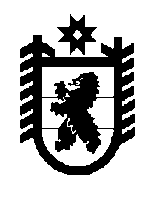 Совет Олонецкого городского поселения –представительный орган муниципального образования6-е заседание IV созываРЕШЕНИЕот 27.02.2018г. № 42Об отчете главы Олонецкого городскогопоселения Минина Ю.И. о результатах своейдеятельности  по исполнению полномочий местного значения и деятельности администрацииОлонецкого городского поселения за 2017 год     Заслушав отчет главы Олонецкого городского поселения Минина Ю.И. о результатах своей деятельности по исполнению полномочий местного значения и деятельности администрации Олонецкого городского поселения   за 2017 год (прилагается) и в соответствии со ст.27 п.2 Устава Олонецкого городского поселения Совет Олонецкого городского поселения – представительный орган муниципального образования решил:     1.  Признать  удовлетворительной  работу главы Олонецкого городского поселения Минина Ю.И. и администрации городского  поселения по исполнению полномочий местного значения за 2017 год.       2. Настоящее решение вступает в силу с момента его подписания и подлежит обнародованию в установленном порядке.Председатель Совета Олонецкого городского поселения			                        В.В.ТихоноваОТЧЕТГЛАВЫ ОЛОНЕЦКОГО ГОРОДСКОГО ПОСЕЛЕНИЯО РЕЗУЛЬТАТАХ СВОЕЙ ДЕЯТЕЛЬНОСТИ ПО ИСПОЛНЕНИЮ ПОЛНОМОЧИЙ ПО ВОПРОСАМ МЕСТНОГО ЗНАЧЕНИЯ И О ДЕЯТЕЛЬНОСТИ АДМИНИСТРАЦИИОЛОНЕЦКОГО ГОРОДСКОГО ПОСЕЛЕНИЯ ЗА 2017 ГОД.Уважаемые депутаты, жители Олонецкого городского поселения!          Сегодня мы собрались здесь для того, чтобы подвести итоги проделанной работы в ушедшем 2017 году.      	Основной задачей в работе администрации Олонецкого городского поселения в 2017 году был исполнение полномочий в соответствии с Федеральным законом от 06.10.2003г. № 131-ФЗ «Об общих принципах организации местного самоуправления в Российской Федерации», Уставом Олонецкого городского поселения и другими федеральными и республиканскими Законами и правовыми актами.     	Сегодня, анализируя и подводя итоги ушедшего года должен признать, что это был непростой год для нашего города во всех отношениях. Не все из того, что планировалось, удалось выполнить. Но с большой долей уверенности можно утверждать, что сделано было очень многое для того, чтобы жизнь наших жителей стала комфортней и лучше.     	Исполняя требования Федерального Закона № 131 – ФЗ «Об общих принципах организации местного самоуправления в Российской Федерации», в соответствии с Уставом Олонецкого городского поселения представляю вашему вниманию ежегодный отчет о результатах своей деятельности и деятельности администрации Олонецкого городского поселения за 2017 год.ФОМИРОВАНИЕ, УТВЕРЖДЕНИЕ, ИСПОЛНЕНИЕ БЮДЖЕТА, КОНТРОЛЬ ЗА ИСПОЛНЕНИЕМ БЮДЖЕТА     	Наверное, никого не надо убеждать, что главным инструментом проведения финансовой, социальной и инвестиционной политики на территории любого муниципального образования является его бюджет. Поэтому вопросы формирования и исполнения бюджета, выполнения обязательств по финансированию бюджетной сферы, решение задач по мобилизации доходов – важнейшие направления работы городской администрации. Подводя итоги 2017 года, необходимо отметить, что исполнение бюджета осуществлялось в сложных условиях, так как приходилось все еще рассчитываться с долгами прошлых лет.  Несмотря на сложности и трудности, сохранена сбалансированность бюджета, проводилась работа по повышению эффективности и качества управления муниципальными финансами оптимизации управления бюджетными средствами.Бюджет Олонецкого городского поселения,  в части доходов,  на начало финансового 2017 года по налоговым и неналоговым доходам был запланирован в сумме 40 880,40 тыс.  руб.,  в течение 2017г. в бюджет вносились изменения на общую сумму 20 519,93 тыс. руб., общая сумма утвержденных бюджетных ассигнований на конец финансового года составила 61 400 328,07 рублей.  	Увеличилась доходная часть бюджета за счет безвозмездных поступлений, в частности были выделены субсидии из бюджета Р.К.  на сумму 11 949,39 тыс. руб.  на реализацию мероприятий государственной программ по развитию транспортной системы, поддержку местных инициатив, программу формирования современной городской среды, обустройства мест массового отдыха населения городских парков, обеспечения комфортным жильем и жилищно-коммунальными услугами на 2014-2020гг.  Были выделены межбюджетные трансферты на подготовку празднования Дня Республики Карелия в сумме 8 350 тыс. руб., увеличились прочие безвозмездные поступления на 201,34 тыс. руб.      Фактическое исполнение бюджета по доходам в 2017г.  составило 49 800,81 тыс. руб. или 81,1% к  прогнозным показателям. Необходимо отметить – в абсолютных цифрах мы не дополучили 12 599 514,55 рублей!Основными источниками дохода бюджета поселения являются:​  налог на доходы физических лиц, прогнозные показатели по этой статье доходов составили 17 158,4 тыс. руб. фактически исполнено в 2017г. 16 637,62 тыс. руб. или 96,96%  от плана ; ​  единый сельскохозяйственный налог,  план  31 тыс. руб.,  фактическое исполнение 62,54 тыс. руб.  или 201,74 %;​  налог на имущество физических лиц:  запланировано 1 024,0 тыс. руб., факт - 959,19 тыс. руб.  или 93,67% к плановым показателям;​  земельный налог: прогноз  6 820, 0 тыс. руб.; исполнение  5 680,92 тыс. руб.  или 83,29% к плану; доходы от уплаты акцизов на дизельное топливо, моторные масла, бензин: запланировано -7 500 тыс. руб., факт 6 060,37 тыс.  руб.  или 80,8% к прогнозу;​  доходы от сдачи в аренду земельных участков: план – 3 150 тыс. руб. исполнено –             1 009,53 тыс. руб. или 32,05 % к запланированной сумме; ​  доходы   от сдачи в аренду муниципального имущества казны гор. поселения: плановый показатель  59 тыс. руб., фактически получено  21,6 тыс. руб. или 36,61% к плану; прочие доходы  от использования имущества, находящегося в собственности гор. поселения прогноз 1162 тыс. руб.   исполнено 328,9 тыс. руб. или 28,3 % к плану;​ доходы от продажи земельных участков составили 1014,7 тыс. руб., запланировано  3 400 тыс. руб. , процент исполнения прогноза  29,84 %;​  доходы от поступления административных штрафов план- 70 тыс. руб. факт  84,38 тыс. руб. или 120,54 % к прогнозу;   	Безвозмездные поступления от бюджетов других уровней  составили 21 006,73 тыс. руб., в том числе: 	Субсидии из республиканского бюджета: Поддержка местных инициатив  875,79 тыс. руб. Программа Р.К. « Развитие транспортной системы» – 4 159,1тыс. руб.  Программа формирования комфортной городской среды –  2 867 тыс. руб. Обустройство мест массового отдыха (городской парк)  249,1 тыс. руб. Иные межбюджетные трансферты на подготовку проведения Дня РК   8 219,66 тыс. руб. Субвенции:  субвенция по созданию и обеспечению деятельности административной комиссии – 2,0 тыс.  руб.; субвенция на  осуществление полномочий по воинскому учету: план 374 тыс. руб. факт. 393,2 тыс. руб.  или 105,13 %Исполнение расходной части бюджета по расходам осуществлялось в соответствии со статьей 14 Федерального закона от 06.10.2003 года № 131-ФЗ «Об общих принципах организации местного самоуправления в Российской Федерации». По состоянию на 01.01.2018 года бюджет городского поселения по расходам исполнен на  сумму – 59 553,31 тыс. руб.  при плановых показателях 75 756,83 тыс. руб., исполнение составило 77,12 %. Данные расхождения произошли ввиду того, что у нас появились значительные источники финансирования дефицита бюджета, а именно: бюджетный кредит из бюджета района – 1000,0 тыс. руб.; изменение остатков средств на счете администрации по итогам 2016 года – 9 752,49 тыс. руб.«Общегосударственные расходы» из 10 179,14 тыс. руб., расходов исполнение составило – 7 717,11 тыс. руб., т.е. экономия на содержание администрации поселения составила 2 462,02 тыс. руб.Для обеспечения благоприятных условий жизни населения в 2017 году на расходы по разделу «Жилищно-коммунальное хозяйство» направлены средства в сумме 23 936,0 тыс. руб., из запланированных 32 633,7 тыс. руб., что составляет  40,19% от общей суммы произведенных расходов. В том числе: затраты  на жилищное хозяйство   –  6 450,94  тыс. руб.                                            коммунальное  хозяйство    1 250,78 тыс. руб.                                           благоустройство   16 234,28 тыс. руб. Исполнение фактических затрат к плановым назначениям  на жилищно-коммунальное хоз-во   составили  73,04%  или меньше запланированной суммы на              8 697,69 тыс. руб., в том числе: жилищное хоз-во – (- 1 596,66 тыс. руб.);                        коммунальное хоз-во. – (- 5 683,33 тыс. руб.);                        благоустройство  (- 1 417,70 тыс. руб.).По разделу «Национальная экономика»  на 2017г. запланировано  расходов на сумму 23 155,8 тыс. руб.  Фактически исполнено 19 526,16 тыс. руб., что составляет  33,43% к общим расходам за 2017г. , и меньше запланированной суммы на 3 629,64 тыс. руб. или  84,33%. Расходы на дорожное хозяйство составили 19 511,16 тыс. руб.  или 84,3% к плану. Расходы на другие вопросы нац. экономики  составили 15 тыс. руб. или 100% к плану.            В 2017 году на уровень Олонецкого национального муниципального района было передано исполнение 13 следующих полномочий с соответствующим финансовым обеспечением на общую сумму 12 030 000 руб. в том числе: формирование проекта бюджета поселения, осуществление контроля за его исполнением, составление отчета об исполнении бюджета поселения (финансовому органу) – 250 тыс. рублей  по библиотечному обслуживанию – 2 200 000 руб.; создание условий для организации досуга и обеспечения  жителей поселения услугами организаций культуры – 6 300 000 руб.; организация водоснабжения и водоотведения – 2 500 000 руб.;  организация и осуществление мероприятий по территориальной обороне и ГО, защите населения и территории поселения от чрезвычайных ситуаций природного и техногенного характера  300 000 руб.;  выполнение полномочий по организации  ритуальных  услуг и содержание мест захоронения на территории ОГП  300 000руб. обеспечение условий для развития на территории ОГП физ. культуры, школьного спорта и массового спорта, организации проведения физкультурно-оздоровительных  и  спортивных мероприятий  150 000 руб.; создание условий для обеспечения жителей поселения услугами связи, общественного питания, торговли и бытового обслуживания – 5 000 руб.;  содействие в развитии сельхозпроизводства, создание условий для развития малого и среднего предпринимательства   5 000 руб.;  организация и осуществление мероприятий по работе с детьми и молодежью в ОГП 5000 руб.; сохранение, использование и популяризация объектов культурного наследия (памятников истории и культуры) на территории поселения  5000 руб.; создание условий для деятельности добровольных формирований населения по охране общественного порядка  5 000 руб.; обеспечение выполнения работ, необходимых для создания искусственных земельных участков для нужд поселения   5 000 руб.; Фактически для исполнения переданных полномочий в районную администрацию было направлено средств на исполнение полномочий на сумму 8 817 494 руб. (из-за недостаточности средств).По состоянию на 01.01.2018г. кредиторская задолженность Олонецкого городского поселения составляет 20 121 792 руб. 05 коп. Кредиторская задолженность увеличилась по сравнению с аналогичным периодом прошлого года на 3 784 058,62 руб. из них основные: администрация Олонецкого национального муниципального района                3 482 506,0 руб. (как отмечено выше – за исполнение переданных полномочий);  исполнительные производства  7 866 946,62 руб.; МУП "Единый информационно-расчетный центр Олонецкого городского поселения" 1 825 073,58  дороги; ООО "Олонецавтодор"  452 179 руб. дороги;  ООО УК "Олонецкое домоуправление  1 354 908,26 кап. ремонты МКЖД 2013г.; ООО "СЛК Групп" 2 659 896,20 руб.ПОЛНОМОЧИЯ ПО ВЛАДЕНИЮ, ПОЛЬЗОВАНИЮ РАСПОРЯЖЕНИЮ ИМУЩЕСТВОМ, НАХОДЯЩЕГОСЯ В МУНИЦИПАЛЬНОЙ СОБСТВЕННОСТИВ муниципальной собственности Олонецкого городского поселения значится согласно утвержденного реестра муниципального имущества Олонецкого городского поселения по состоянию на 01.01.2017 года следующее имущество: автомобильные дороги; объекты благоустройства (памятники, мосты, зеленые насаждения); жилые помещения.В 2017 году во исполнение прогнозного плана приватизации, утвержденного решением Совета № 154  от 28.09.2015г., были проведены необходимые мероприятия по независимой оценке, по итогам которой организован аукцион и реализовано имущество – земельный участок на ул. Набережной в г.Олонце.    	В 2017 году завершились судебные процессы по городской бане.. В 2018 году предстоит решить вопрос об использовании помещений.    	В 2017 году была продолжена инвентаризация жилого фонда, находящегося в муниципальной собственности. 	В администрации разработан и утвержден план мероприятий по паспортизации, постановке на кадастровый учет и регистрации прав на автомобильные дороги местного значения на период 2017-2018г.г. (с учетом завершения работ в 2018 году). ОРГАНИЗАЦИЯ В ГРАНИЦАХ ПОСЕЛЕНИЯ ЭЛЕКТРО- ТЕПЛО- ГАЗО- ВОДОСНАБЖЕНИЯ, ВОДООТВЕДЕНИЯ, БЛАГОУСТРОЙСТВА, ОЗЕЛЕНЕНИЕ, ОРГАНИЗАЦИЯ СБОРА И ВЫВОЗА МУСОРАВ связи со вступлением в силу Закона Республики Карелия № 1908-ЗРК от 18.06.2015 г. полномочия городских поселений по организации в границах поселения электро-, тепло-, и газоснабжения населения с 01.01.2016 г. осуществляются органами государственной власти Республики Карелия.1.​ Теплоснабжение.Полномочия исполняет министерство строительства РК2.​ Водоснабжение и водоотведение.В соответствии с Постановлением Правительства Республики Карелия от 04.07.2015 г. № 201-П имущество передано в собственность Олонецкого национального муниципального района для обеспечения исполнения полномочий по водоснабжению и водоотведению на территории Олонецкого городского поселения исполняются Администрацией района.3.​ Электроснабжение.На уличное освещение в . затрачено 4383,94 тыс. рублей (в 2016 году 3041,1 тыс. рублей), из которых:​  на оплату электроэнергии –3414,19тыс.рублей, из них по исполнительным листам 0 тыс. руб. (в 2016 году - 2322,1 тыс. руб.) ​  на содержание и ремонт – 969,75 тыс.руб. (в 2016 году - 719,0 тыс. руб.)В 2017 году проведены работы по восстановлению уличного освещения на улицах: В рамках реконструкции ко Дню РК проведена реконструкция линий уличного освещения с заменой светильников ДРЛ на светодиодные (экономия в 3 раза) по улицам: Комсомольская, Володарского, Совхозная и Свободы, д. Рыпушкалицы (д. Седокса);Ремонтные работы уличного освещения проводились в течение года повсеместно на территории Олонецкого городского поселения.4. Газоснабжение.Подготовлена и проверена в РЦЦС проектно-сметная документация по переводу на природный газ 6 многоквартирных 5-тиэтажных жилых домов (ул. Ленина д. 23 и д. 25; ул. Урицкого д. 32; ул. Карла Маркса д. 10; ул. Свирских дивизий д. 3; ул. Речная         д. 7а  всего 357 квартир). К нашему большому сожалению по итогам двух проведенных закупочных процедур, денежные средства из бюджета Республики Карелия в сумме 3 777,5 тыс. руб. оказались не освоенными из-за отсутствия заявителей конкурсы признаны не состоявшимися.5. Содержание дорог.Общая протяженностью дорог поселения , из них с твердым покрытием  и грунтовых . В летнее время производится грейдерование, подсыпка грунтовых дорог и ямочный ремонт дорог с твердым покрытием, нанесение горизонтальной разметки, установка дорожных знаков. В зимнее время года проводятся работы по уборке снега с дорог и тротуаров.Проведены работы по ремонту дорог на улицах: Красноармейской, Школьной, Карла Либкнехта, Ленина в г. Олонце (2500 тыс. руб.); д.Верховье ул. Новая (300 тыс. руб.), д. Судалица (3500 тыс. руб.) ямочный ремонт  ул. Свирских дивизий, ул. Пушкина, Пролетарской, ул. Октябрьской, ул. Володарского в г. Олонце (2500 тыс. руб.)Ремонт проездов в центральной части г. Олонца  1560 тыс. руб., в рамках софинансирования муниципальной программы по формированию комфортной городской среды на 2017 год, которую разработали специалисты администрации Олонецкого городского поселения. Не стоит забывать, что в данной программе предусматривались не только организационные  вопросы по ремонтам дворовых территорий МКД, но также методическая помощь и непосредственное участие специалистов администрации в проведении собраний с жителями и долгая кропротливая работа в составе общественной комиссии по определению победителей.Закуплено, установлено и заменено 37  дорожных знаков («Осторожно, дети», «Пешеходный переход», «Парковка», «Пешеходная дорожка» и др.). Особенную благодарность хотелось бы выразить работникам ООО «Олонецавтодор» и лично Иванову А. М. за ремонт дорог на въездах в город (Комсомольская, Карла Маркса и Свирских дивизий).Проведена очистка и углубление придорожных дренажных канав: ул. Заводская, ул. Красноармейская, ул. Привокзальная, ул. Титова  в г. Олонце;       д. Верховье, д. Рыпушкалицы  общей протяженностью 4750 погонных метров.Во исполнение предписаний ГИБДД произведено устройство металлических ограждений у пешеходных переходов  1200 тыс. руб. Закуплены и установлены 2 автобусные остановки по ул. Урицкого и ул. Пушкина.6.​ Благоустройство.В  2017 году на наш взгляд был проведен огромный перечень мероприятий по благоустройству городского поселения. Город действительно преобразился.Проведен ремонт пешеходной дорожки в г. Олонце по ул. Свирских дивизий и пешеходной дорожки городского парка в рамках реализации приоритетного проекта «Комфортная городская среда».Были проведены работы по устройству городской набережной (после демонтажа трибуны), скверов на ул. Карла Маркса, ул. Урицкого, ул. Комсомольской в                       г. Олонце. Ремонт памятников – «Солдат» на ул. Комсомольская и «Расстрелянным красноармейцам» на городском стадионе. Проведен капитальный ремонт настила пешеходного моста у суда в г. Олонце и реконструкция пешеходного моста по ул. БуденногоСогласно схеме размещения контейнерных площадок на территории г. Олонца, производилось оборудование бетонных оснований и изготовление и металлических ограждений для последующей установки.В течение года заключались муниципальные контракты на организацию уличной уборки и мест общего пользования, сбора и вывоза бытовых отходов, уборку несанкционированных свалок. Впервые с незапамятных времен проведена очистка береговой полосы рек в центральной части города от сорного древостоя и кустарников. Интересной идеей (как нам показалось) было оборудование придорожных ограждений кашпо с цветами.  В общей сложности на это затрачено 5193,82 тыс. руб. Проведены работы по спилу и уборке аварийных деревьев на улицах города Олонца и берегах р. Олонка и р. Мегрега (500 тыс. руб.)Также в течение летне-осеннего периода проведены работы по покосу травы на территориях общего пользования в г. Олонце, а также в охранной зоне линий электропередач (силами АО «ПСК»).Весной проведены массовые субботники по уборке территории парка, скверов, мест общего пользования.Приобретены и установлены скамейки, урны, афишные тумбы - 570 тыс. руб.Изготовлены и смонтированы баннеры на здание старой милиции и екатерининской школы в парке.В 2017 году по инициативе  администрации в рамках месячника благоустройства был проведен  конкурс «Мы за чистый  город» среди учащихся Олонецкого городского поселения. Большую помощь в организации этого конкурса нам оказали сотрудники Олонецкой центральной библиотечной системы Андреева Светлана Ивановна и Ильина Татьяна Александровна. 	Стало хорошей традицией (третий год подряд) участие города в республиканской программе поддержки местных инициатив – рождение и оборудование «Ило-парка» тому подтверждение. Слова благодарности необходимо выразить инициативной группе и неравнодушным гражданам, которые принимали участие в реализации данного проекта. Но денег собрали меньше, чем было необходимо. Хочется отметить, что и в наступившем 2018 году по итогам конкурса проектов поддержки местных инициатив, наш совместный проект по дальнейшему благоустройству «Ило-парка» стал лауреатом. Администрацией дважды проводился конкурс по отбору управляющей компании для домов, оставшихся без управления. Конкурсы признаны несостоявшимися. Ко дню РК также были проведены работы по ремонту и окраске фасадов МКД:5 деревянных 2эт домов  1 100 тыс. руб.;4 кирпичных 2,3,5 эт дома  2 150 тыс. руб.Проведен снос 5 расселенных аварийных МКД – 1 200 тыс. руб..ОБЕСПЕЧЕНИЕ ПЕРВИЧНЫХ МЕР ПОЖАРНОЙ БЕЗОПАСНОСТИ В ГРАНИЦАХ НАСЕЛЕННЫХ ПУНКТОВ ПОСЕЛЕНИЯВ 2017 году проводилась плановая информационная  работа с руководителями организаций  города по взаимодействию сил и средств на случай возникновения пожаров и чрезвычайных ситуаций на территории поселения. Специалистами администрации города совместно с ГКУ РК «Отряд противопожарной службы по Олонецкому району» проведена проверка состояния источников наружного противопожарного водоснабжения, по результатам которой откорректировано количество и техническое состояние пожарных водоемов и съездов. Не наша заслуга, но с непосредственным участием специалистов администрации проведен ремонт 13 пожарных гидрантов в городе.УЧАСТИЕ В ПРОФИЛАКТИКЕ ТЕРРОРИЗМА И ЭКСТРЕМИЗМА НА ТЕРРИТОРИИ ПОСЕЛЕНИЯ, ПРОФИЛАКТИКА ПРЕСТУПНОСТИ И АНТИОБЩЕСТВЕННЫХ ЯВЛЕНИЙ, УЧАСТИЕ В МЕРОПРИЯТИЯХ ПО ГО и ЧСВ администрации создана антитеррористическая комиссия. Был составлен план работы, комиссии, заседания проводились ежеквартально.В целях профилактики терроризма и экстремизма специалистами администрации ведется информационная работа с населением, проводились мероприятия по выявлению бесхозяйных объектов, представляющих угрозу безопасности населения. К сожалению, не удалось установить камеры видеонаблюдения в местах общего пользования, как планировалось. Полномочие по организации и осуществлению мероприятий по территориальной обороне и гражданской обороне, защите населения и территории поселения от чрезвычайных ситуаций природного и техногенного характера в 2017 году, как уже было сказано выше, были переданы на уровень района с соответствующим финансовым обеспечением. Проводилась плановая работа по подготовке руководящих документов по технической защите информации, а также  различные занятия, тренировки, смотры, конкурсы, обучение должностных лиц на курсах по направлениям ГО и ЧС.ЗЕМЛЕПОЛЬЗОВАНИЕ, ГРАДОСТРОИТЕЛЬНАЯ ДЕЯТЕЛЬНОСТЬВ рамках осуществления администрацией Олонецкого городского поселения полномочий по вопросам землепользования и градостроительства стоит отметить следующее.В администрации городского поселения создана комиссия по землепользованию и застройки в состав которой входят не только специалисты администрации, но и депутаты Совета поселения. Комиссия провела 2 заседания по рассмотрению заявлений, итогом которых стали проведение 2-х публичных слушаний по вопросам внесение изменений в «Правила землепользования и застройки», предоставления условно-разрешенного вида использования земельных участков и утверждение по  проекту планировки  территории и проекта межевания территории, расположенной в д. Путилица под объектом жилой застройки многоквартирный жилой дом №10.В 2017 году выдано: 56 разрешений на строительство (в 2016 году – 88), в том числе: 1 на реконструкцию подстанции ПС-41 (Олонец 4 пусковой комплекс) ПАО «МРСК Северо-запада Карелэнерго», 7 на объекты торговли и общественно-делового назначения, 2 на реконструкцию многоквартирных жилых домов, 45 на индивидуальные жилые дома, 1 объект культа - часовня в д. Верховье. 42 разрешений на ввод объектов в эксплуатацию (в 2016 году – 17), в том числе: построенных индивидуальных жилых домов – 38; домов; объектов общественно-делового назначения  3. Рассмотрено более 60 градостроительных планов для индивидуального жилищного строительства и общественно-деловых целей. Рассмотрено 2 заявлений по изменению основного вида разрешенного использования земельных участков и объектов капитального строительства на другой вид использования. По всем заявлениям принято положительное решение. В 2016 году было 5 таких заявлений. В рамках реализации программы газификации населенных пунктов Республики Карелия проведены публичные слушания по утверждению проекта планировки территории для размещения уличной газораспределительной сети в д. Татчелица, Иммалицы, Рыпушкалицы, Капшойла.     	В соответствии с Федеральным законом от 28.12.2013г. № 443-ФЗ «О федеральной информационной адресной системе и о внесении изменений в Федеральный закон «Об общих принципах организации местного самоуправления в Российской Федерации», во исполнение постановления Правительства Российской Федерации от 22.05.2015г. № 492 «О составе сведений об адресах, размещаемых в государственном адресном реестре, порядке межведомственного информационного  взаимодействия при ведении государственного адресного реестра» в администрации продолжается проведение инвентаризации сведений государственного адресного реестра (ФИАС).          В 2017 году в рамках проведения мероприятий по упорядочению адресного хозяйства было принято 94 постановления о присвоении новых адресов строениям, земельным участкам и об упорядочении адресной системы. В 2016 году было принято 133 постановления.В рамках исполнения возложенных полномочий специалисты администрации принимали участие в обследовании жилых помещений, составляли и согласовывали акты межведомственной комиссии о признании помещений аварийными и участвовали в подготовке заключений комиссии о возможности проживания в данных жилых помещениях. В 2017 году было 18 выездов.Проводилась работа с гражданами с целью информирования о необходимости сдачи в эксплуатацию построенных жилых домов. Осуществлялось консультирование граждан по вопросам разъяснения действующего законодательства в части упрощенной регистрации прав на недвижимость («дачная амнистия»).МЕРОПРИЯТИЯ ПО УЛУЧШЕНИЮ ЖИЛИЩНЫХ УСЛОВИЙ ГРАЖДАН,СОДЕРЖАНИЕ ЖИЛИЩНОГО ФОНДАВ 2017 году Олонецкое городское поселение продолжило участие в целевой программе переселения граждан из аварийного жилого фонда,  реализация которой способствует улучшению жилищных условий граждан. В рамках этой программы  в городе было построено три многоквартирных дома, расселено 7 аварийных домов или 69 квартир.В 2017 году по заявлениям граждан были проведены  текущие работы по ремонту муниципального жилого фонда на общую сумму 477,1 тыс. руб.В  очереди нуждающихся в получении жилого помещения состоит на 01.01.2018 года 82 семьи.  	В  2017 году поставлено на учет  15 семей, нуждающихся в жилье (в 2016 году – 16), 12 заявителям было отказано в постановке на учет нуждающихся по разным основаниям в соответствии с Жилищным кодексом РФ. Снято с учета нуждающихся 27  семей, из них 18 – в связи с предоставлением жилья. Cостоялось 22 заседания жилищной комиссии.В 2017 году 12  семьям, нуждающимся в жилье, предоставлены жилые помещения по договорам социального найма. В 2016 году – таких семей было 27.Также в 2017 году проводилась работа по перерегистрации и заключению новых  договоров социального найма. В соответствии с Жилищным кодексом РФ граждане, которые пользуются муниципальным жильем, обязаны заключать договора социального найма, но при сверке единого реестра муниципального имущества  было выявлено много  квартир, где  договора социального найма вообще не были заключены. На конец 2017 года заключено 155 договоров социального найма (в 2016 году  222 договора).Продолжалась работа по приватизации жилых помещений гражданами, всего реализовали свое право жители по 37 объектам недвижимости (32 квартиры и 5 комнат).В администрации  на начало 2017 года было 9  судебных решений по предоставлению жилых помещений вне очереди (из них 3 решения переведенных на деньги). Исполнено в 2017 году 2 судебных решения по предоставлению жилья.КУЛЬТУРА И БИБЛИОТЕЧНОЕ ОБСЛУЖИВАНИЕНа территории Олонецкого городского поселения проводится работа по созданию условий для организации досуга и обеспечению жителей поселения услугами организаций культуры, по развитию народного художественного промысла, организации библиотечного обслуживания населения. Всего на эти цели было затрачено 7 793,33 тыс. руб. в том числе на библиотеку –1 433,33 тыс. руб. МБУ «ОЦТиД»  6 360 тыс.руб. Эти полномочия в 2017 году были переданы на уровень района. ОБЕСПЕЧЕНИЕ УСЛОВИЙ ДЛЯ РАЗВИТИЯ ФИЗИЧЕСКОЙ КУЛЬТУРЫ И МАССОВОГО СПОРТА, ПРОВЕДЕНИЕ СПОРТИВНО-МАССОВЫХ МЕРОПРИЯТИЙОбщая сумма расходов в 2017 году из бюджета Олонецкого  городского поселения по разделу «Физическая культура и спорт» составила 62,5 тыс. рублей, которые по соглашению были направлены в районную администрацию. НОРМАТИВНО- ПРАВОВОЕ РЕГУЛИРОВАНИЕ И ОРГАНИЗАЦИОННАЯ РАБОТАВ отчетном периоде администрацией Олонецкого городского поселения проводилась работа по улучшению нормативно-правового регулирования и обеспечения условий для исполнения полномочий по вопросам местного значения в городском поселении в соответствии с требованиями Федерального Закона от 06.10.2003 года № 131-ФЗ «Об общих принципах организации местного самоуправления в Российской Федерации» и Уставом Олонецкого городского поселения.За 2017 год принято 227 постановление и 203 распоряжений администрации городского поселения по различным вопросам деятельности (В 2016 году соответственно 321 и 313). За отчетный период в администрацию Олонецкого городского поселения поступило 819 письменных обращений  граждан. На личном приеме главой были приняты 73  человека. На многие вопросы ответы даны в ходе приема. В целях наиболее полного рассмотрения вопросов и оперативного решения приглашались специалисты администрации, ответственные за работу в конкретном направлении. По тематике и содержанию большинство обращений по вопросам жилищно-коммунального хозяйства, о выдаче разрешений на строительство и на ввод в эксплуатацию, присвоения объекту адреса и аннулированию адреса, о постановке на учет в качестве нуждающихся в жилых помещениях и т.д. В администрации в 2017 году была продолжена работа по упорядочению дел. Планово проводилась кадровая работа. Прокуратурой Олонецкого района за 2017 год не было вынесено ни одного протеста на нормативные правовые акты администрации (в 2016 году -  0), представлений получено 5 (2016 год – 9). Все представления рассмотрены, требования прокурора удовлетворены. В целях  реализации Федерального Закона от 27.07.2010 № 210-ФЗ «Об организации предоставления государственных и муниципальных услуг» налажено взаимодействие с Многофункциональном центром РК по предоставлению государственных и муниципальных услуг, где  специалистами ведется прием заявлений граждан по предоставлению муниципальных услуг, входящих в компетенцию администрации. Проводилась работа по муниципальному земельного и жилищному контролю, контроля в сфере благоустройства. Проведено всего земельного контроля –  5 (в 2016 году – 3), жилищного – 9 (в 2016 году -  5), благоустройство – 13 (в 2016 году – 2).      	В 2018 году нас ожидает работа по  проведению мероприятий по ликвидации администрации городского поселения. Этот год будет началом работы в новых условиях.      	Считаю особо важным для города продолжить работу, начатую городской администрацией, надо сохранить то хорошее, что удалось сделать за предыдущие годы.         	Хочется поблагодарить всех, кто занимал и занимает активную жизненную позицию, кто славно потрудился на благо нашего поселения в прошедшем году, кто готов и в дальнейшем вносить свой вклад в укрепление и развитие городского поселения.     	В заключение доклада хочу поблагодарить депутатов Совета Олонецкого городского поселения, администрацию Олонецкого национального  муниципального района за тесное и плодотворное сотрудничество, за помощь в решении первоочередных проблем поселения. Особая благодарность всему коллективу администрации Олонецкого городского поселения, тем, кто ежедневно непосредственно решал вопросы и возникающие проблемы по исполнению возложенных на нас полномочий и без кого сегодняшний доклад не состоялся бы в принципе.Пожалуйста, подождите